ЗаявителюИП Горшковой А.В.ИНН 638204754920445163, Самарская обл., Ставропольский р-н, с. Жигули, ул. Пролетарская, д. 79, кв. 27Собственнику недвижимого имуществаГр. Назаретян С.П. (ИП)125466, г. Москва, ул. Соколово-Мещерская, д. 16/114, кв. 20УВЕДОМЛЕНИЕ об отказе в рассмотрении заявленияВ соответствии с требованием «Порядка установки средств размещения информации …», утвержденного постановлением администрации городского округа Красногорск Московской области от 29.06.2017 г. № 1481/6 Заявителю отказано в рассмотрении заявления от 22.02.2018 (вх. № 1.2.6-166/898) на получение разрешения на установку и эксплуатацию рекламной конструкции и информации по следующим основаниям:- отсутствует дизайн-проект конструкции, содержащий информацию и выполненный в соответствии с распоряжением Главархитектуры МО от 14.07.2015 № 31РВ-72 "Об утверждении Архитектурно-художественного регламента информационного" (Распоряжение №31РВ-72); свидетельство о праве владения помещением, на котором устанавливается конструкция;- характеристики настенной конструкция - не соответствуют допустимым размерам и типам концепции, утвержденных Постановлением администрации Красногорского муниципального р-на от 13.03.2014 № 450/3 "Об утверждении Положения о типах и видах рекламных и информационных конструкций на территории Красногорского муниципального района, а также требованиях к таким конструкциям" и Распоряжением № 31РВ-72.Предписание о демонтаже незаконных конструкцийВами эксплуатируются без выданных в установленном законом порядке разрешений объект(ы) наружной рекламы и информации (ОНРИ) по адресу:	На основании Федеральных законов от 13.03.2006 № 38-ФЗ «О рекламе» и от 06.10.2003 № 131-ФЗ «Об общих принципах организации местного самоуправления в РФ», Закона Московской области от 30.12.2014 № 191/2014-ОЗ «О благоустройстве в Московской области», Распоряжения Глав-архитектуры МО от 14.07.2015 № 31РВ-72, Постановление администрации Красногорского муниципального р-на МО от 05.05.2016 № 930/5 "Об утверждении порядка демонтажа рекламных конструкций …», Предписание о демонтаже … № 9/18 от 20.01.2018г.,ПРЕДПИСЫВАЕТСЯ в срок до 25.04.2018 - за счет собственных сил и средств осуществить демонтаж вышеуказанного(ых) незаконно установленного(ых) объекта(ов) наружной рекламы и информации с восстановлением прежнего вида участков его размещения;в течение 3 (трех) дней – за счет собственных сил и средств необходимо удалить информацию, размещенную на такой рекламной конструкции.Начальник Управления по инвестициям и развитию предпринимательства				Н.А. ТерянТел. 8 (495) 562-33-71Исп. Елисеев Д.А.Московская обл., г. Красногорск, Путилково, ул. Новотушинская, д. 4 (хлебопекарня)(Адрес местонахождения незаконных ОНРИ)Тип незаконных ОНРИ: Вывески, объемные буквы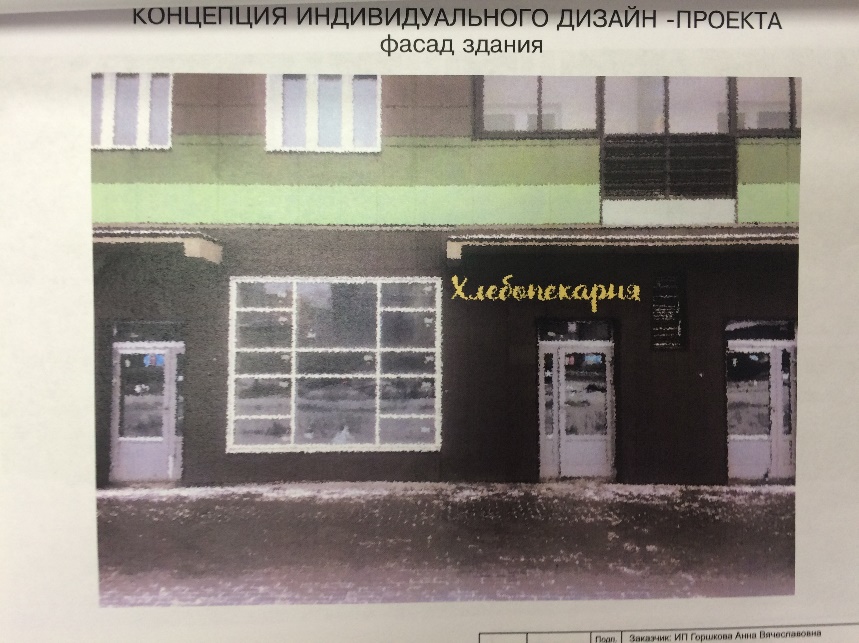 Фотофиксация ОНРИИП Горшкова А.В., ИП Назаретян С.П.(Наименование организации/ИП, ФИО – владельца ОНРИ)